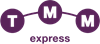 Лист відмова/поверненняПІБ одержувача                                                                                                            Дата                                                                         підпис*будь-ласка вкладіть цей бланк до коробки. Електронну версію надішліть на адресу shopua@wittchen.com**будь-ласка заповніть всі поля котрі виділенні жовтим кольором вашими данними.№ транспортної накладної ТММ: № транспортної накладної ТММ: № транспортної накладної ТММ: ВІДПРАВНИК(також повна адреса якщо повернення коштiв через УкрПошту):  ВІДПРАВНИК(також повна адреса якщо повернення коштiв через УкрПошту):  № замовлення № замовлення № замовлення ОДЕРЖУВАЧ  Wittchen S.AОДЕРЖУВАЧ  Wittchen S.AДата отримання: Дата отримання: Дата отримання:  Вказати відмову від замовлення: часткова/повна Вказати відмову від замовлення: часткова/повнаВідомості про товар що повертаєтьсяВідомості про товар що повертаєтьсяВідомості про товар що повертаєтьсяВідомості про товар що повертаєтьсяВідомості про товар що повертається№Найменування (артикул)ВартістьВартістьПричина відмови123Загальна вартість товарів від яких відмовились (грн) Загальна вартість товарів від яких відмовились (грн) Загальна вартість товарів від яких відмовились (грн) Загальна вартість товарів від яких відмовились (грн) Загальна вартість товарів від яких відмовились (грн) Грошові кошти прошу повернути на (тiльки Приват Банк або УкрПошта): Грошові кошти прошу повернути на (тiльки Приват Банк або УкрПошта): Грошові кошти прошу повернути на (тiльки Приват Банк або УкрПошта): Банківську картку № Назва Банку: Приват банк